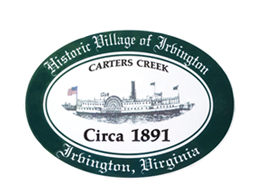 THE TOWN OF IRVINGTON PLANNING COMMISSION REGULAR CALLED MEETING IRVINGTON TOWN OFFICE, 4203 IRVINGTON RD., IRVINGTON, VATUESDAY, April 5, 2022; 6:30PMCall to order – Tom ChapmanRoll Call and Determination of Quorum- T. Chapman3. 	Approve Minutes 3/1/2022 Minutes approval – T. ChapmanReport from Chair – Tom ChapmanPublic CommentReport from Zoning Administrator – Justin NelsonMonthly ReportOld BusinessSewer Advisory Panel Update – T. ChapmanDiscussion of Town Survey Questions – Brian ForresterNew Business Next meeting May 3, 2022, at the Town Office         9. 	Adjourn